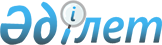 "Жылжымайтын мүлікке құқықтарды (құқық ауыртпалықтарын) мемлекеттік тіркеу" мемлекеттік көрсетілетін қызметтің ережелерін бекіту туралы" Қазақстан Республикасы Әділет министрінің 2020 жылғы 4 мамырдағы № 27 бұйрығына өзгеріс енгізу туралы"Қазақстан Республикасы Әділет министрінің 2021 жылғы 31 тамыздағы № 755 бұйрығы. Қазақстан Республикасының Әділет министрлігінде 2021 жылғы 2 қыркүйекте № 24199 болып тіркелді
      БҰЙЫРАМЫН:
      1. "Жылжымайтын мүлікке құқықтарды (құқық ауыртпалықтарын) мемлекеттік тіркеу" мемлекеттік көрсетілетін қызметтің ережелерін бекіту туралы" Қазақстан Республикасы Әділет министрінің 2020 жылғы 4 мамырдағы № 27 бұйрығына (Нормативтік құқықтық актілердің мемлекеттік тіркеу тізілімінде № 20610 болып тіркелген) мынадай өзгеріс енгізілсін:
      көрсетілген бұйрықпен бекітілген "Жылжымайтын мүлікке құқықтарды (құқық ауыртпалықтарын) мемлекеттік тіркеу" мемлекеттік көрсетілетін қызметтің ережелерінде: 
      5-тармақ жаңа редакцияда жазылсын:
      "5. Көрсетілетін қызметті берушіге өтініш түскен сәттен бастап мемлекеттік қызметті көрсету мерзімі үш жұмыс күнін құрайды, ал нотариалды куәландырылмаған мәмілені мемлекеттік тіркеу жағдайында қызметті берушіге өтініш түскен сәттен бастап мемлекеттік көрсетілетін қызмет бір жұмыс күні ішінде көрсетіледі.
      Электрондық тіркеу құқықтық кадастрдың ақпараттық жүйесіне жылжымайтын мүлікке құқықтарды мемлекеттік тіркегені үшін ақының төленгені немесе ақы төлеуден босатылғаны туралы растау келіп түскен күннен кейінгі бір жұмыс күнінен кешіктірілмей жүргізіледі.
      Жеделдетілген тәртіппен электрондық тіркеу құқықтық кадастрдың ақпараттық жүйесіне жылжымайтын мүлікке құқықтарды мемлекеттік тіркегені үшін ақы төленгені немесе ақы төлеуден босатылғаны туралы растау келіп түскен сәттен бастап екі сағат ішінде жүргізіледі.
      Ауыртпалықтардың, сондай-ақ заңдық талаптардың тоқтатылуын мемлекеттік тіркеу тіркеуші органға өтініш келіп түскен кезден бастап бір жұмыс күні ішінде жүргізіледі.
      Көрсетілетін қызметті беруші арқылы құжаттарды қабылдау күні мемлекеттік қызметті көрсету мерзіміне кірмейді.".
      2. Қазақстан Республикасы Әділет министрлігінің Тіркеу қызметі және заң қызметін ұйымдастыру департаменті Қазақстан Республикасының заңнамасында белгіленген тәртіппен осы бұйрықты мемлекеттік тіркеуді қамтамасыз етсін.
      3. Осы бұйрықтың орындалуын бақылау жетекшілік ететін Қазақстан Республикасы Әділет вице-министріне жүктелсін.
      4. Осы бұйрық оның алғашқы ресми жарияланған күнінен кейін күнтізбелік он күн өткен соң қолданысқа енгізіледі.
      "КЕЛІСІЛГЕН"
      Қазақстан Республикасының
      Цифрлық даму, инновациялар және
      аэроғарыш өнеркәсібі министрлігі
					© 2012. Қазақстан Республикасы Әділет министрлігінің «Қазақстан Республикасының Заңнама және құқықтық ақпарат институты» ШЖҚ РМК
				
      Қазақстан Республикасының
Әділет министрі 

М. Бекетаев
